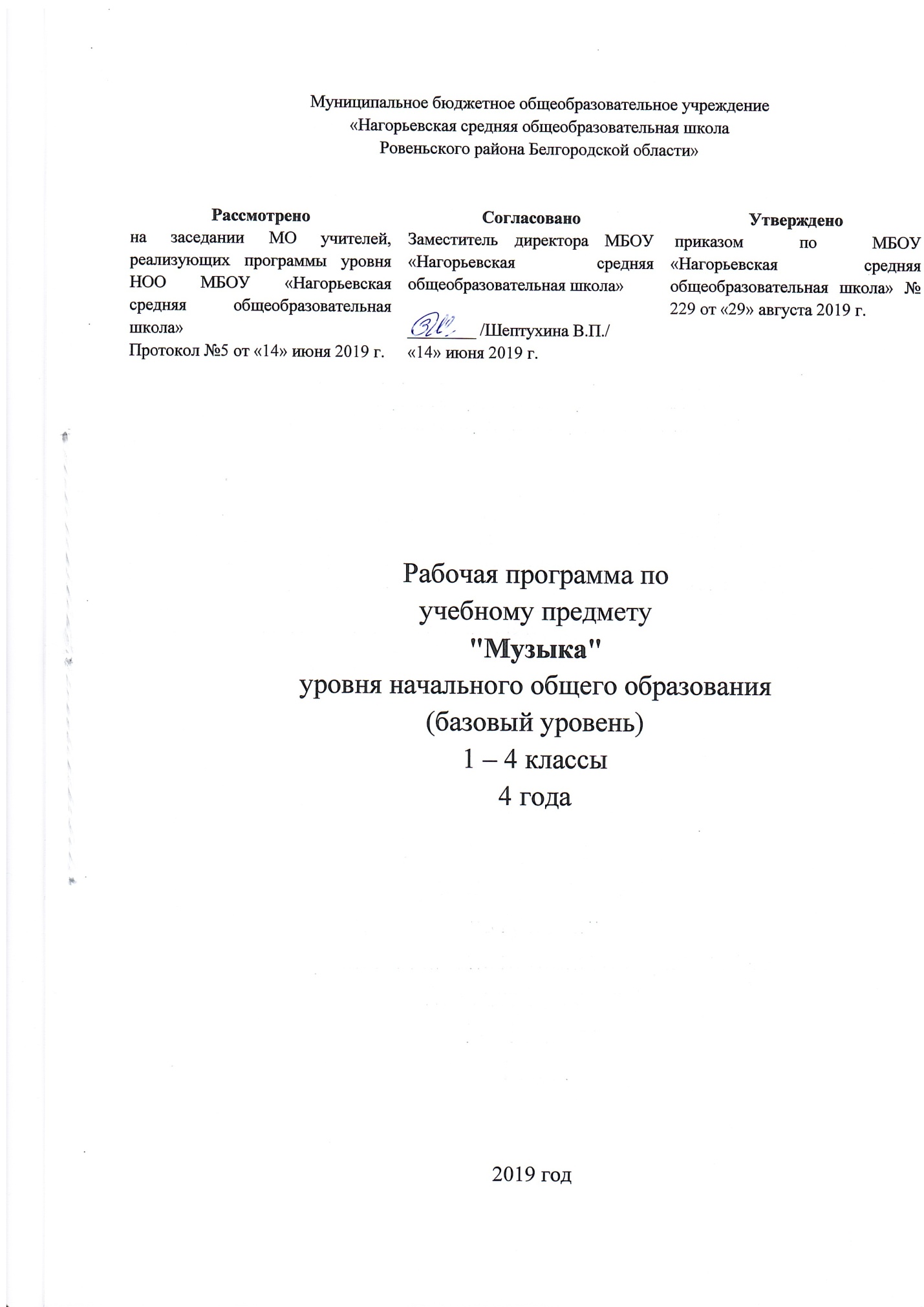 I. Пояснительная запискаРабочая   программа по учебному предмету  «Музыка» разработана на основе примерной программы по учебным предметам «Начальная школа. В 2ч. – 5-е издание, - М.: Просвещение, 2012», учебной предметной программы «Музыка. Начальная школа», авторов: Е.Д.Критской, Г.П.Сергеевой, Т. С. Шмагиной, М.: Просвещение, 2011УМК: Критская Е. Д., Сергеева Г. П., Шмагина Т. С. МузыкаКоличество часов на уровень: 135 часовКоличество часов на учебный год: 1 класс – 33 часа 2 класс – 34 часа3 класс – 34 часа4 класс – 34 часаII. Планируемые результаты освоения учебного предмета 	Личностные результаты:Личностные результаты освоения образовательной программы начального общего образования должны отражать готовность и способность обучающихся к саморазвитию, сформированность мотивации к обучению и познанию, ценностно-смысловые установки обучающихся, отражающие их индивидуально-личностные позиции, социальные компетенции, личностные качества,  сформированность основ гражданской идентичности.Личностные результаты отражаются в индивидуальных качественных свойствах учащихся, которые они должны приобрести в процессе освоения учебного предмета «Музыка»:- чувство гордости за свою Родину, российский народ и историю России, осознание своей этнической и национальной принадлежности на основе изучения лучших образцов фольклора, шедевров музыкального наследия русских композиторов, музыки русской православной церкви, различных направлений современного музыкального искусства России;- целостный, социально - ориетированный взгляд на мир в его органичном единстве и разнообразии природы, культур, народов и религий на основе сопоставления произведений русской музыки и музыки других стран, народов, национальных стилей;- умение наблюдать за разнообразными явлениями жизни и искусства в учебной и внеурочной деятельности, их понимание и оценка – умение ориентироваться в культурном многообразии окружающей действительности;- уважительное отношение к культуре других народов; сформированность эстетических потребностей, ценностей и чувств;- развитие мотивов учебной деятельности и личностного смысла учения; овладение навыками сотрудничества с учителем и сверстниками;- ориентация в культурном многообразии окружающей действительности, участие в музыкальной жизни класса, школы, города и др.;- формирование этических чувств доброжелательности и эмоционально – нравственной отзывчивости, понимания и сопереживания чувствам других людей;- развитие музыкально – эстетического чувства, проявляющего себя в эмоционально – ценностном отношении к искусству, понимании его функций в жизни человека и общества.Метапредметные результаты:       К метапредметным результатам обучающихся относятся освоенные ими при изучении одного, нескольких или всех предметов универсальные способы деятельности, применимые как в рамках образовательного процесса, так и в реальных жизненных ситуациях, т.е. учебные действия учащихся, проявляющиеся в познавательной и практической деятельности:         - овладение способностями принимать и сохранять цели и задачи учебной деятельности, поиска средств ее осуществления в разных формах и видах музыкальной деятельности;         - освоение способов решения проблем творческого и поискового характера в процессе восприятия, исполнения, оценки музыкальных сочинений;         - формирование умения планировать, контролировать и оценивать учебные действия в соответствии с поставленной задачей и условием ее реализации в процессе познания содержания музыкальных образов; определять наиболее эффективные способы достижения результата в исполнительской и творческой деятельности;         - освоение начальных форм познавательной и личностной рефлексии; позитивная самооценка своих музыкально – творческих возможностей;         - овладение навыками смыслового прочтения содержания «текстов» различных музыкальных стилей и жанров в соответствии с целями и задачами деятельности;         - приобретение умения осознанного построения речевого высказывания о содержании, характере, особенностях языка музыкальных произведений разных эпох, творческих направлений в соответствии с задачами коммуникации;         - формирование у младших школьников умения составлять тексты, связанные с размышлениями о музыке и личностной оценкой ее содержания, в устной и письменной форме;         - овладение логическими действиями сравнения, анализа, синтеза, обобщение, установления аналогий в процессе интонационно – образного и жанрового, стилевого анализа музыкальных сочинений и других видов музыкально – творческой деятельности;         - умение осуществлять информационную, познавательную и практическую деятельность с использованием различных средств информации и коммуникации (включая пособия на электронных носителях, обучающие музыкальные программы, цифровые образовательные ресурсы, мультимедийные презентации и т.д.).Предметные результаты:       Предметные требования включают освоенный обучающимися в ходе изучения учебного предмета опыт специфической для данной предметной области деятельности по получению нового знания, его преобразованию и применению, а также систему основополагающих элементов научного знания, лежащих в основе современной научной картины мира.         - формирование представления о роли музыки в жизни человека, в его духовно – нравственном развитии;         - формирование общего представления о музыкальной картине мира;         - знание основных закономерностей музыкального искусства на примере изучаемых музыкальных произведений;         - формирование основ музыкальной культуры, в том числе на материале музыкальной культуры родного края, развитие художественного вкуса и интереса к музыкальному искусству и музыкальной деятельности;         - формирование устойчивого интереса к музыке и различным видам (или какому- либо виду) музыкально - творческой деятельности;         - умение воспринимать музыку и выражать свое отношение к музыкальным произведениям;         - умение эмоционально и осознанно относиться к музыке различных направлений: фольклору, музыке религиозной, классической и современной; понимать содержание, интонационно – образный смысл произведений разных жанров и стилей;         - умение воплощать музыкальные образы при создании театрализованных и музыкально – пластических композиций, исполнение вокально – хоровых произведений. III. Содержание учебного предмета Основное содержание курса за период 1 года обучения представлено следующими содержательными линиями: «Музыка вокруг нас» и «Музыка и ты». 	В 1 раздел «Музыка вокруг нас» (16 ч.)  входят следующие темы: «И муза вечная со мной», «Хоровод муз», «Повсюду музыка слышна», «Душа музыки – мелодия», «Музыка осени», «Сочини мелодию», «Азбука, азбука каждому нужна», «Музыкальная азбука», «Музыкальные инструменты», «Садко», «Звучащие картины», «Разыграй песню», «Пришло Рождество, начинается торжество», «Родной обычай старины» и «Добрый праздник среди зимы».Во 2 раздел «Музыка и ты» (17 ч.) вошли следующие темы: «Край, в котором ты живёшь», «Художник, поэт, композитор», «Музыка утра», «Музыка вечера», «Музыкальные портреты», «Разыграй сказку», «У каждого свой музыкальный инструмент», «Музы не молчали», «Мамин праздник», «Музыкальные инструменты», «Чудесная лютня», «Звучащие картины», «Музыка в цирке», «Дом, который звучит», «Опера – сказка», «Ничего на свете лучше нету».Основное содержание курса за период 2 года обучения представлено следующими содержательными линиями: «Россия – Родина моя», «День полный событий», «О Росси петь - что стремиться в храм», «Гори, гори ясно, чтобы не погасло», «В музыкальном театре», «В концертном зале» и «Чтоб музыкантом быть, так надобно уменье». 	В разделе «Россия – Родина моя» (3 ч.) раскрываются следующие темы: «Мелодия», «Здравствуй, Родина моя! Моя Россия», «Гимн России».	В разделе «День полный событий» (6 ч.)  раскрываются темы: «Музыкальные инструменты (фортепиано)», «Природа и музыка. Прогулка», «Танцы, танцы, танцы…», «Эти разные марши», «Звучащие картины», «Расскажи сказку», «Колыбельные. Мама».	В разделе «О Росси петь - что стремиться в храм» (5 ч.) раскрываются следующие содержательные линии: Великий колокольный звон. Звучащие картины.  Музыкальный пейзаж. Святые земли Русской: князь Александр Невский, преподобный    Сергий Радонежский. Воплощение их образов в музыке различных жанров: народные песнопения, кантата. Жанр молитвы, хорала.  Праздники Русской православной церкви.  Рождество Христово.  Рождественские песнопения и колядки. Музыка на новогоднем празднике.	В разделе «Гори, гори ясно, чтобы не погасло» (4 ч.) раскрываются следующие содержательные линии: Русские народные инструменты. Плясовые наигрыши. Разыграй песню. Музыка в народном стиле. Сочини песенку. Проводы зимы. Встреча весны.	В разделе «В музыкальном театре» (5 ч.)  раскрываются следующие содержательные линии: Сказка будет впереди. Волшебная палочка.  Детский музыкальный театр. Театр оперы и балета. Опера «Руслан и Людмила». Сцены из оперы. Какое чудное мгновенье… Увертюра. Финал.В разделе «В концертном зале» (5 ч.)  раскрываются следующие содержательные линии: Сказка будет впереди. Волшебная палочка. Жанровое многообразие инструментальной и симфонической музыки. Симфоническая сказка «Петя и волк» С. Прокофьева: тембры инструментов и различных групп инструментов симфонического оркестра. Партитура.	В теме «Чтоб музыкантом быть, так надобно уменье» (6 ч.) раскрываются следующие содержательные линии: Волшебный цветик - семицветик. Музыкальные инструменты (орган). И все это Бах! Все в движении. Тройка. Попутная песня. Музыка учит людей понимать друг друга. Два лада. Природа и музыка. Печаль моя светла. Первый. Мир композитора. (П.Чайковский, С.Прокофьев). Могут ли иссякнуть мелодии?Основное содержание курса за период  3 года обучения представлено следующими содержательными линиями: «Россия – Родина моя», «День полный событий», «О России петь - что стремиться в храм», «Гори, гори ясно, чтобы не погасло», «В музыкальном театре», «В концертном зале» и «Чтоб музыкантом быть, так надобно уменье». 	В разделе «Россия – Родина моя» (5 ч.) раскрываются следующие темы: Мелодия – душа музыки. Природа и музыка. Звучащие картины. Виват – Россия! Наша слава – русская держава. Кантата «Александр Невский». Опера «Иван Сусанин».	В разделе «День полный событий» (4 ч.) раскрываются темы: Утро. Портрет в музыке. В каждой интонации спрятан человек. В детской. Игры и игрушки. На прогулке. Вечер.	В разделе «О России петь - что стремиться в храм» (4 ч.) раскрываются следующие содержательные линии: Радуйся, Мария! Богородице Дево, радуйся. Древнейшая песнь материнства. «Тихая моя, нежная моя, добрая моя мама!». Вербное воскресение. Вербочки. Святые земли Русской (княгиня Ольга, князь Владимир).	В разделе «Гори, гори ясно, чтобы не погасло» (4 ч.) раскрываются следующие содержательные линии: Настрою гусли на старинный лад. Былина о Садко и морском царе. Певцы русской старины. Баян, Лель. Звучащие картины. Прощание с масленицей.	В разделе «В музыкальном театре» (6 ч.) раскрываются следующие содержательные линии: Опера «Руслан и Людмила». Я славил лирою приданья. Фарлаф. Увертюра. Опера «Орфей Эвридика». Опера «Снегурочка» Волшебное дитя природы. Океан – море синее. Балет «Спящая красавица». Две феи. Сцена на балу. В современных ритмах.	В разделе «В концертном зале» (6 ч.) раскрываются следующие содержательные линии: Музыкальное состязание. Музыкальные инструменты – флейта. Звучащие картины. Музыкальные инструменты – скрипка. Сюита «Пер Гюнт». Странствия Пер Гюнта. Севера песня родная.	В разделе «Чтоб музыкантом быть, так надобно уменье» (5 ч.) раскрываются следующие содержательные линии: «Героическая». Призыв к мужеству. Вторая часть симфонии. Финал симфонии. Мир Бетховена. Чудо-музыка. Острый ритм – джаза звуки. Люблю я грусть твоих просторов. Г. Свиридов. Мир Прокофьева. Певцы родной природы. Э. Григ, П. Чайковский. Прославим радость на земле. Радость к солнцу нас зовет.Основное содержание курса за период  4 года обучения представлено следующими содержательными линиями: «Россия – Родина моя», «О Росси петь - что стремиться в храм», «День полный событий», «Гори, гори ясно, чтобы не погасло», «В концертном зале», «В музыкальном театре»  и «Чтоб музыкантом быть, так надобно уменье». 	В разделе «Россия – Родина моя» (3 ч.) раскрывается     общность интонаций народной музыки и музыки русских композиторов. Жанры народных песен, их интонационно-образные особенности. Лирическая и патриотическая темы в русской классике.  	В теме «О Росси петь - что стремиться в храм» (4 ч.) -   Святые земли Русской. Праздники Русской православной церкви. Пасха. Церковные песнопения: стихира, тропарь, молитва, величание.	В теме «День полный событий» (6 ч.) раскрываются разные направления связи музыки с жизнью. День полный событий прослеживаем на примере определённого периода жизни А.С. Пушкина. Музыкальные впечатления А.С. Пушкина, музыкально-поэтические образы, связанные с его творчеством познакомят с лучшими образцами народной и классической музыки.	В теме «Гори, гори ясно, чтобы не погасло» (3 ч.) речь идёт о множестве народных мелодий, рождённых щедростью души, богатством фантазии, неисчерпаемой любовью к своей Отчизне и своему народу безымянных народных поэтов, композиторов, музыкантов. Вхождение в мир фольклора других народов от русских народных песен, наигрышей.В теме «В концертном зале» (5 ч.) сквозной линией является мысль о триединстве «композитор – исполнитель – слушатель». Продолжается знакомство с музыкальными инструментами (виолончель), со знаменитыми музыкантами-исполнителями, музыкальными жанрами и формами. Продолжается накопление музыкальных впечатлений, связанных с восприятием и исполнением музыки таких композиторов как М. Глинка, М. Мусоргский, П. Чайковский, Л. Бетховен, Ф Шопен.	В тему «В музыкальном театре» (6 ч.) вводят строки А.Пушкина: «Театр уж полон; ложи блещут…» продолжается знакомство с оперой «Иван Сусанин» М.Глинки. 		Раздел «Чтоб музыкантом быть, так надобно уменье» (7 ч.) предваряет эпиграф «Служенье муз не терпит суеты». (А.С.Пушкин). Смысл его заключается в том, чтобы осознать триединство деятельности композитора – исполнителя – слушателя, понять их роль в жизни музыки и оценить значение самой музыки в жизни человека. Здесь обобщается творчество С. Рахманинова, Ф. Шопена, Н. Римского-Корсакова, М. Мусоргского.IV. Тематическое планирование с указанием количества часов, отводимых на освоение каждой темыУчебно-тематический план 1 классУчебно-тематический план 2 классУчебно-тематический план 3 классУчебно-тематический план 4 классРазделКоличество часов по программе Критской Е.Д., Сергеевой Г.П.Количество часов в рабочей программеПо программе – 33 часа, в рабочей программе – 33 часа.По программе – 33 часа, в рабочей программе – 33 часа.По программе – 33 часа, в рабочей программе – 33 часа.Музыка вокруг нас1616Музыка и ты1717РазделКоличество часов по программе Критской Е.Д., Сергеевой Г.П.Количество часов в рабочей программеПо программе – 34 часа, в рабочей программе – 34 часа.По программе – 34 часа, в рабочей программе – 34 часа.По программе – 34 часа, в рабочей программе – 34 часа.Россия – Родина моя33День, полный событий66О России петь – что стремиться в храм55Гори, гори ясно, чтобы не погасло44В музыкальном театре55В концертном зале55Чтоб музыкантом быть, там надобно уменье…66РазделКоличество часов по программе Критской Е.Д., Сергеевой Г.П.Количество часов в рабочей программеПо программе – 34 часа, в рабочей программе – 34 часа.По программе – 34 часа, в рабочей программе – 34 часа.По программе – 34 часа, в рабочей программе – 34 часа.Россия – Родина моя55День, полный событий44О России петь – что стремиться в храм44Гори, гори ясно, чтобы не погасло44В музыкальном театре66В концертном зале66Чтоб музыкантом быть, там надобно уменье…55РазделКоличество часов по программе Критской Е.Д., Сергеевой Г.П.Количество часов в рабочей программеПо программе – 34 часа, в рабочей программе – 34 часа.По программе – 34 часа, в рабочей программе – 34 часа.По программе – 34 часа, в рабочей программе – 34 часа.Россия – Родина моя33О России петь – что стремиться в храм44День, полный событий66Гори, гори ясно, чтобы не погасло33В музыкальном театре55В концертном зале66Чтоб музыкантом быть, там надобно уменье…77